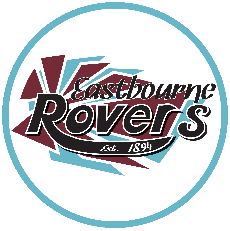 Eastbourne Rovers AC Road RunnersFurther Information & RulesInsuranceYou are only covered by insurance if you are a paid up member. This means if you are taking part in the 4 session trial period, or your membership has lapsed, you are NOT covered by the clubs insurance. Only runs on the timetable are covered by the clubs insurance. Other runs may be organised by members and leaders, however these are NOT covered by the clubs insurance. Road Runners Annual AwardsThere will be a number of awards presented at the Annual Awards evening which usually takes place each February. These will be specifically for the road running section and will be given for various achievements both at races and during club runs. Awards will be given over a number of different distances from the mile to the ultra. (as a general rule of thumb more than one award will not be given to the same athlete to ensure fairness throughout the club). Preference will be given to those that show commitment to the club by training a minimum of twice a month, or to those that assist in the running of the club. (The Road Running section is run entirely by volunteers, without which, the club would not exist).London Marathon Club Place There will be a ballot for all those who wish to be considered. You must be a first claim member of Eastbourne Rovers Athletic Club with an up to date UKA affiliation. (£15 per year on top of annual membership) 
The rationale for UKA members only is because London Marathon base the number of places allocated on UKA Adult members only).You must have tried to get a place via the public ballot and submit your rejection slip if unsuccessful to be put forward for the club ballot.If you have won the London Marathon place through the club, then you will be ineligible to apply for the club place for the following two years, to allow all members the opportunity to be successful in the ballot.You still need to pay for your place.Please note: the ballot for London Marathon opens within a week of the last race completion – it is only open for a very short time (until full), this is a matter of hours, you need to be quick. Brighton Marathon Club PlacesThere may also be Brighton Marathon Club places – these will be offered to UKA members first in a ballot if required and then offered to non UKA members in a ballot if required. You still need to pay for your place. There are no other prerequisites for these places.UKA Membership If you have taken UKA membership you will get a plastic card in the post from UKA. These are distributed once per month. The card is a lifetime card, so unless you change your name/details, you need to keep it. Towards the end of the year they stop distributing cards until April – you may need to call them to get your name on the mailing list if your card does not arrive. The number is: 0121 347 6543 or 0121 713 8400.The UKA card is like a plastic credit card type card, with your number/club etc. printed on it. BenefitsInsurance (check UKA website for details) Discount on races with UKA number (usually £2 per race)Discount at sports shops (usually 10% off full price items) such as Tempo, The Tri-Store and Sweatshop.Power of 10 profileOther Eastbourne Rovers benefits not exclusive to a UKA membership are:10% Discount at Sportswise clinicPower of 10 (UKA members only) you will have an athlete profile on the power of 10 – if all your races/details do not appear there you should go to this website:  http://www.thepowerof10.info/ Points Competition – Handicap Races (TBC for 2019)Open to all first claim ERAC runners over 18. Rules: There are 5 races, you must run at least 3.Handicaps are calculated using a standard formula, and based on recent performances. The idea is people start at staggered times and finish at a similar time. *You will run Eastbourne parkrun as normal, your handicap result will be given later.Sussex Grand PrixWe also take part in the Sussex Road Racing Grand Prix – more can be found out about this here:  http://www.sussexgrandprix.co.uk. Social EventsSocial events are regularly organised through our members’ only Facebook group.Cross CountyWe take park in the East Sussex Sunday Cross County League and we welcome all abilities to take part. This is generally a set of six races between October and March, approximately 5 miles for each. http://www.eastsussexcrosscountry.co.uk/ChildrenThe minimum age to run with the road runners is 18. Code of ConductEastbourne Rovers Athletic club has a code of conduct. We remind all members that we are representing the club when we are out and about, particularly in club kit. Athlete Code of ConductPersonal DataMember status, DOB and medical conditions will be shared with a committee within the road running section at the discretion of run leaders and administrators. Photos from runs, races and club events will be shared in the Eastbourne Rovers Road Runners Facebook group. Members are free to share these on social media, unfortunately the Club are unable to monitor or oversee the sharing of photo’s.Important information will be sent via email. Your email address may be visible to other members and interested parties. We endeavour to remove visibility of your email address, we cannot guarantee it. This also applies to potential members who are on the mailing list.Risk AssessmentPlease read the risk assessment here: Risk AssessmentIncident and Accident FormPlease note, in the event of any accident, it is your responsibility to complete this form (within 7 days of the incident or accident) and return it to eastbourneroversroadrunners@outlook.com: Incident and Accident Form1Eastbourne parkrunTBC2Eastbourne parkrun courseTBC3Whitbread HollowTBC4Friston ForestTBC5Eastbourne SeafrontTBC